ВЕСТНИК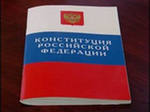 С сельского поселения БАЛЫКЛА           Официальное издание  Администрации сельского поселения БалыклаУчредитель газеты: Собрание представителей сельского поселения                                                                                                                                                                                               Балыкла  муниципального района Камышлинский  пятница 29 января 2016 года №2                     	====================================================================================================== СОБРАНИЕ ПРЕДСТАВИТЕЛЕЙ СЕЛЬСКОГО ПОСЕЛЕНИЯ БАЛЫКЛАРЕШЕНИЕ29.01.2016 года №6Об утверждении изменения территориальной зоны Р-2 на Ж-6 применительно к земельному участку, находящемуся по адресу: Самарская область, Камышлинский район, с. Степановка, ул. Центральная, южнее дома 38, размером 25х34м; общей площадью 800 кв.м, (согласно прилагаемой схеме) в сельском поселении Балыкла муниципального района Камышлинский   Самарской областиВ соответствии со ст.46 Градостроительного кодекса РоссийскойФедерации, Федерального закона от 6 октября 2003 года № 131-ФЗ «Об общих принципах организации местного самоуправления в Российской Федерации», с учетом заключения о результатах публичных слушаний об изменении территориальной зоны Р-2 на Ж-6 применительно к земельному участку, находящемуся по адресу: Самарская область, Камышлинский район, с. Степановка, ул. Центральная, южнее дома 38, размером 25х34м; общей площадью 800 кв.м,(согласно прилагаемой схеме) в сельском поселении Балыкла муниципального района Камышлинский   Самарской области от 21 января 2016 года, Собрание представителей сельского поселения Балыкла муниципального района Камышлинский Самарской области Решило:1. Утвердить изменение территориальной зоны Р-2 на Ж-6  применительно к земельному участку, находящемуся по адресу: Самарская область, Камышлинский район,  Степановка, ул. Центральная, южнее дома 38, размером 25х34м; общей площадью 800 кв.м, (согласно прилагаемой схеме) в сельском поселении Балыкла муниципального района Камышлинский   Самарской области. На карте градостроительного зонирования территории сельского поселения Балыкла изменить маркировку данного участка на Ж-6.2. Опубликовать настоящее решение в газете «Вестник сельского поселения Балыкла».3. Настоящее решение вступает в силу на следующий день после его официального опубликования.Глава сельского поселения                                             Р.М.Юсупов.Заключение о результатах публичных слушаний 
в сельском поселении Балыкла муниципального района Камышлинский Самарской области   об изменении территориальной зоны с Р-2 на Ж-6 применительно к земельному участку, находящемуся по адресу: Самарская область, Камышлинский район, с.Степановка, ул. Центральная, южнее д.38.(согласно схеме)«21»января 2016 года1. Дата проведения публичных слушаний – с 23ноября  2015 года  по  21января 2016 года.2. Места проведения публичных слушаний – 446975, Самарская область, Камышлинский район, село Старая Балыкла, ул.Центральная, 20; 3. Основание проведения публичных слушаний – постановление Главы сельского поселения Балыкла муниципального района Камышлинский  Самарской области от «23 » ноября 2015 года № 28 «О проведении публичных слушаний об изменении территориальной зоны Р-2 на Ж-6 применительно к земельному участку, находящемуся по адресу: Самарская область, Камышлинский район, с.Степановка, ул. Центральная,  южнее д.38 в сельском поселении Балыкла муниципального района Камышлинский Самарской области», опубликованное в газете «Вестник сельского поселения Балыкла» от 26 ноября 2015 №11(01).4. Вопрос, вынесенный на публичные слушания – «об изменении территориальной зоны Р-2 на Ж-6 применительно к земельному участку, находящемуся по адресу: Самарская область, Камышлинский район, с.Степановка, ул. Центральная,  южнее д.38в сельском поселении Балыкла муниципального района Камышлинский Самарской области .5. Мероприятия по информированию жителей сельского поселения Балыкла муниципального района Камышлинский  Самарской области Изменения территориальной зоны Р-2на Ж-6 применительно к земельному участку, находящемуся по адресу: Самарская область, Камышлинский район, с. Степановка, ул. Центральная,  южнее д.38.– 23 ноября 2015  года в 13:00, по адресу: село Степановка, ул. Центральная, д.14.  (приняли участие 1 человек);6. Количество мнений, замечаний и предложений об изменении территориальной зоны Р-2 на Ж-6 применительно к земельному участку, находящемуся по адресу: Самарская область, Камышлинский район, с. Степановка, ул. Центральная,  южнее дома 38, внесённых в протокол публичных слушаний (с учетом направленных в письменном виде) -1 человек.7. Обобщенные сведения, полученные при учете мнений, выраженных жителями сельского поселения Балыкла муниципального района Камышлинский Самарской области и иными заинтересованными лицами, по изменению территориальной зоны Р-2 на Ж-6 применительно к земельному участку, находящемуся по адресу: Самарская область, Камышлинский район, с. Степановка, ул. Центральная,  южнее дома 38:7.1. Мнения о целесообразности Изменения территориальной зоны Р-2 на Ж-6 применительно к земельному участку, находящемуся по адресу: Самарская область, Камышлинский район, с. Степановка, ул. Центральная,  южнее д.38,в редакции, вынесенной на публичные слушания, и другие мнения, содержащие положительную оценку по вопросу публичных слушаний, высказали 1 человек.7.2. Мнения, содержащие отрицательную оценку по вопросу публичных слушаний, не высказаны.7.3. Замечания и предложения по Изменении территориальной зоны Р-2 на Ж-6 применительно к земельному участку, находящемуся по адресу: Самарская область, Камышлинский район, с. Степановка, ул. Центральная,  южнее д.38 в сельском поселении Балыкла муниципального района Камышлинский Самарской области», подлежащие учёту не высказаны.8. По результатам рассмотрения мнений, замечаний и предложений участников публичных слушаний «обизменении территориальной зоны Р-2 на Ж-6 применительно к земельному участку, находящемуся по адресу: Самарская область, Камышлинский район, с. Степановка, ул. Центральная,  южнее д.38 в сельском поселении Балыкла муниципального района Камышлинский Самарской области» рекомендуется принять указанный проект в редакции, вынесенной на публичные слушания.Глава сельского поселения		                                          Р.М.Юсупов.Балыкла  НАШ АДРЕС: 446975,Самарская область Камышлинский район с.Балыкла ул.Центральная дом 24  тел: 8(84664) 38318, 38333e-mail:balakla@inbox.ruГазета учреждена: Решением Собрания представителей сельского поселения Балыкла №3 от 03.03.2010 годаИздатель: Администрация сельского поселения Балыкла муниципального района Камышлинский Самарской областиГазета распространяется бесплатно.